「うれしいこと，しんぱいなこと」						　　　　ねん　　　　くみ　　　　ばんなまえ　　　　　　　　　　　　　　　　　　　●いろんなきもち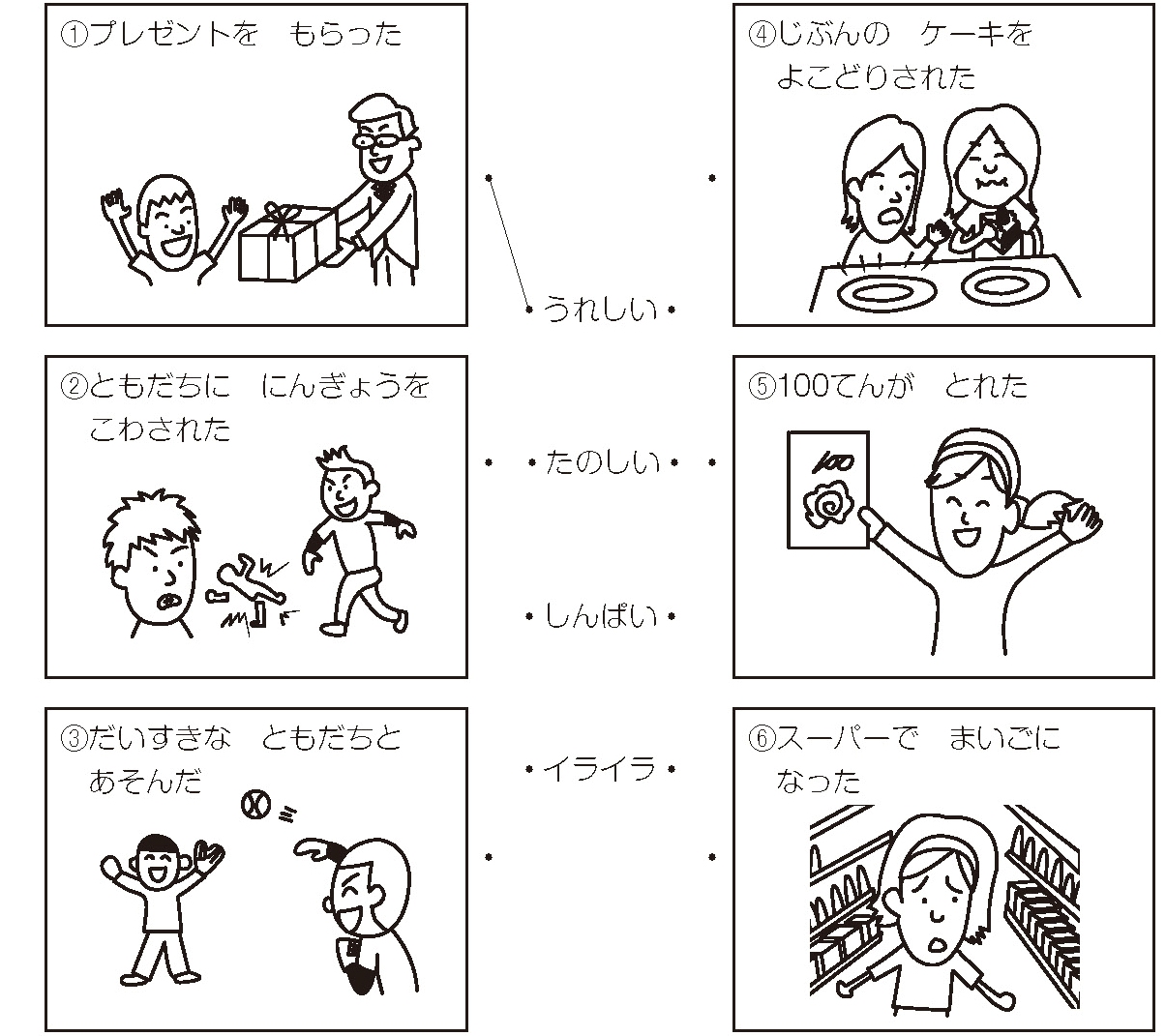 ●きょうの　がくしゅうの　かんそう